Alamo Area Fire Chief’s AssociationAlamoareafirechiefs.comMonthly Meeting: January 30, 2015 (Friday) 0900 hrs. – 1130 hrs.HostLeon Valley Fire Chief, Luis ValdezMeeting Location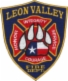 Leon Valley Fire Department		6300 El Verde Road		Leon Valley, Texas 78238AgendaOpeningIntroductionsMinutes of Previous MeetingTreasurer’s Report:  Treasurer’s Statement, Outstanding Bills, Membership/DuesPresentation “Electronic Accountability System,” Chief Albert CastilloMutual Aid Revision (update from Chief Daugherty)Vote to adopt final versionCommittee ReportsCommunications, Jeffrey Dean/Jeffery WendlingWeekly role call reportMembership, Chief RiedelHiring Consortium, Captain VaughnTraining, Chief ClarksonElection of Officers, Vice President, Secretary, Director at LargeUnfinished BusinessTexas Fire Chief’s Report – Chief Daugherty(TFCA – South Regional Meeting February 11, 2015 at 0900 hrs., Boerne Fire Department)Announcement from Departments, Agencies, Open floor commentaryNew BusinessAnnouncement of next meetingAdjournmentMutual Aid Agreements Adopted by JurisdictionAlamo HeightsBalcones Heights *Bexar-Bulverde *Boerne FD *Bulverde Comal ESD 5 *Castle Hills *Cibolo *Converse *District 2 Fire Rescue *District 7 Fire Rescue *Grey Forest *Helotes * Hollywood Park *Leon Springs (ESD4) *Leon Valley*New Braunfels *Olmos ParkSandy Oaks *Schertz *Shavano Park *Spring Branch Comal ESD 4 *Terrell HillsUniversal City *Windcrest( * ) Denotes adopted most current version